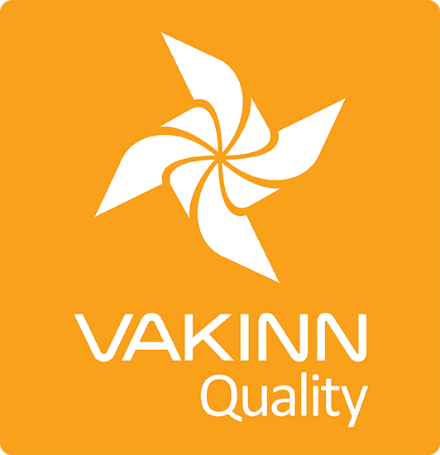 Söfn, setur og sýningar  Sértæk gæðaviðmið nr. 213 - Gátlisti 4. útgáfa 2018 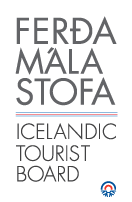 Í 4. útgáfu eru sértæk gæðaviðmið sett fram í formi gátlista sem þátttakendur fylla sjálfir út. Til að gátlistinn sé metinn fullnægjandi af úttektaraðila er nauðsynlegt að gefa greinargóðar skýringar á því hvernig hvert og eitt viðmið, sem á við starfsemi fyrirtækisins, er uppfyllt t.d. með tilvísun í gæðahandbók, öryggisáætlanir, myndir eða önnur gögn. Úttektaraðili mun fara yfir ákveðin atriði úr gátlistanum í vettvangsheimsókn.213-1ÖryggiJáÁ ekki viðHvernig uppfyllt/skýringar213-1.1Fyrirtækið er með skriflegar öryggisáætlanir sem ná yfir alla þjónustu þess gagnvart viðskiptavinum.  213-1.2Öryggisáætlanir eru endurskoðaðar a.m.k. árlega.213-1.3 Farið er yfir öryggisáætlanir fyrirtækisins með starfsmönnum á hverju ári. Til er skrifleg lýsing á því með hvaða hætti þetta er gert.213-1.4 Tryggt er að starfsmenn starfi samkvæmt öryggisáætlunum fyrirtækisins. Kemur t.d. fram í ráðningar- eða verktakasamningi. 213-2Upplýsingagjöf og þjónusta JáÁ ekki viðHvernig uppfyllt/skýringar213-2.1Opnunartími er vel auglýstur. 213-2.2Staðið er við auglýstan opnunartíma og tímasetningar viðburða.213-2.3Upplýsingar eru aðgengilegar og skýrar á a.m.k. einu tungumáli fyrir utan íslensku.213-2.4Hugað er að aðgengi og aðstöðu fyrir alla (t.d. mismunandi aldurshópa, hreyfihamlaða, sjónskerta, heyrnalausa, o.fl.).213-2.5 Viðskiptavinir eru minntir á ábyrga hegðun gagnvart umhverfinu.213-3Starfshættir JáNeiÁ ekki við213-3.1Rekstraraðili hefur kynnt sér gildandi lög og reglugerðir um menningarminjar sem varða starfsemi hans.213-3.2Verndarsjónarmið eru í heiðri höfð og lögð er áhersla á verndun menningarminja sem mikilvægan þátt í allri starfseminni sbr. gildandi lög um menningarminjar. Á það við um áþreifanlegan sem og óáþreifanlegan menningararf. Í því felst m.a.:Að skilgreina vandlega gildi viðkomandi staðar/hlutar/þáttar frá menningarsögulegu sjónarmiði.Að vekja áhuga innan samfélaga eða meðal þeirra sem eiga hagsmuna að gæta með því að ráðfæra sig við þá.Að vinna með fagaðilum og þróa verndaráætlun sem er í samræmi við lög og viðurkennd verndarsjónarmið (t.d. lög og reglugerðir um menningarminjar).213-3.3Þeir sem stjórna söfnum skulu fylgja gildandi lögum og viðteknum starfsvenjum varðandi safnastarf (sjá t.d. safnalög og siðareglur ICOM, The International Council of Museums).213-3.4Söfnum og sýningum er vel við haldið, merkingar eru snyrtilegar og læsilegar og staðsetning sýningargripa við hæfi.213-3.5Innihald sýninga er endurskoðað með reglulegu millibili í samráði við sérfræðinga eða fræðimenn á viðkomandi sviði.213-3.6Borin er virðing fyrir sögunni og viðfangsefninu sem unnið er með og hugað að trúverðugleika og sannleiksgildi (sanngildi) við alla framsetningu.213-3.7Leitast er við að framsetning og miðlun sé fagleg, vönduð og fjölbreytt og henti ólíkum hópum. Hugað er að endurskoðun og þróun við framsetningu og miðlun.213-3.8Leitast er við að bjóða upp á lifandi og gagnvirka miðlun, t.d. leiðsögn, viðburði o.fl.213-3.9 Til eru skriflegar þrifa- og hreingerningaáætlanir bæði fyrir dagleg þrif og lengri tímabil. Áætlanirnar ná til allra rýma og svæða, jafnt innan sem utan dyra.213-4Menntun og þjálfun  JáÁ ekki viðHvernig uppfyllt/skýringar213-4.1Starfsmenn hafa sérhæfða menntun, t.d. sérfræðimenntun á viðkomandi sviði, viðurkennt leiðsögunám og/eða reynslu á sviði sögu og menningar.213-4.2A.m.k. einn starfsmaður á hverri vakt hefur lokið skyndihjálparnámskeiði (4 klst.) hjá viðurkenndum aðila og sækir upprifjunarnámskeið á tveggja ára fresti. 